Мой сертификат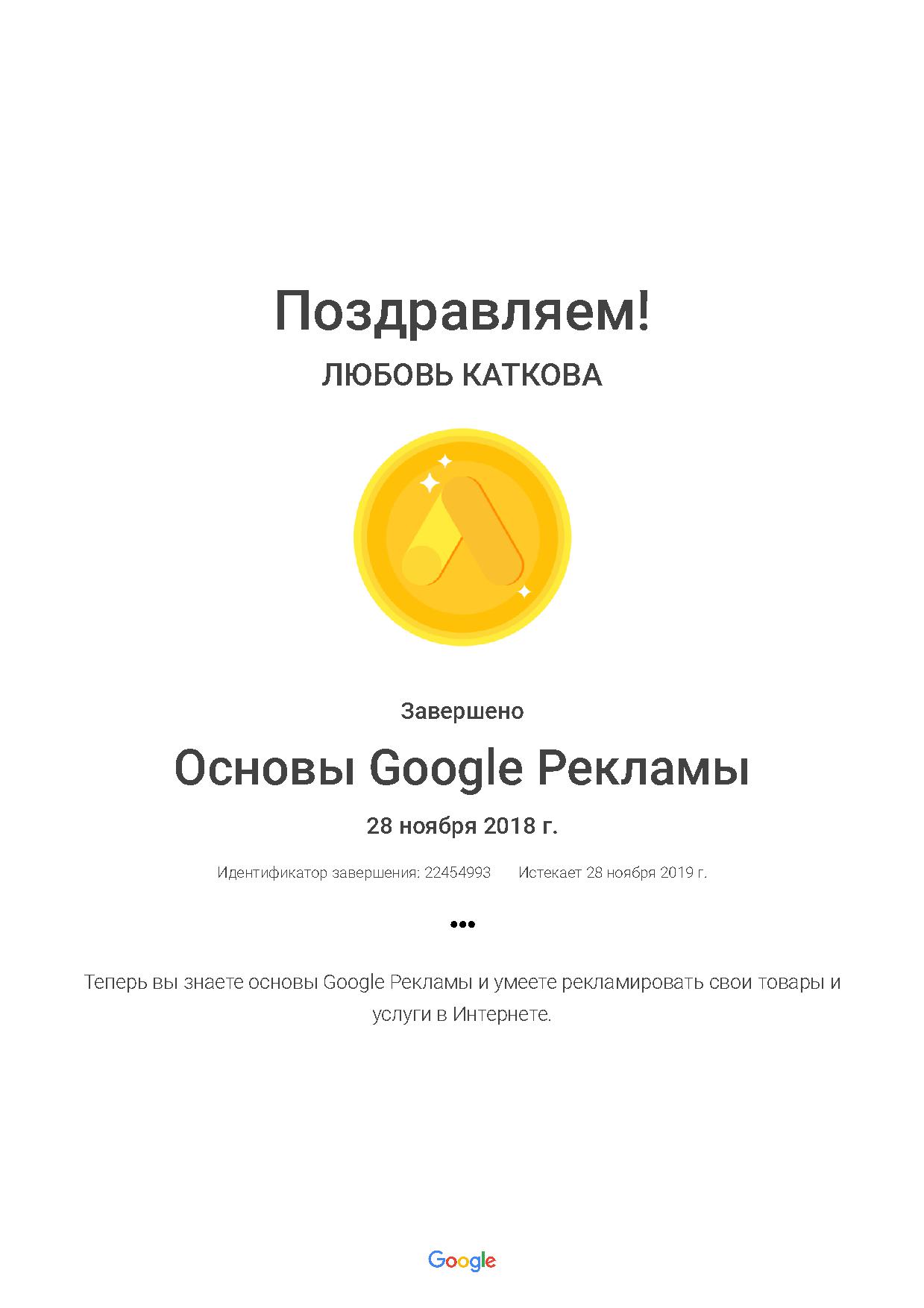 Нстройка котекстной рекламы в Google:-поисковая;- контекстно-медийная;- реклама в Gmail;- ремаркетинг;- видеореклама на YouTube;- универсальные кампании для мобильных приложений;Сопровождение  и оптимизация запущенной рекламы.Аудит рекламного аккаунта Google Adwords.Настройка Google Analytics «под ключ».Подключение скриптов в рекламный аккаунт.Поисковая реклама.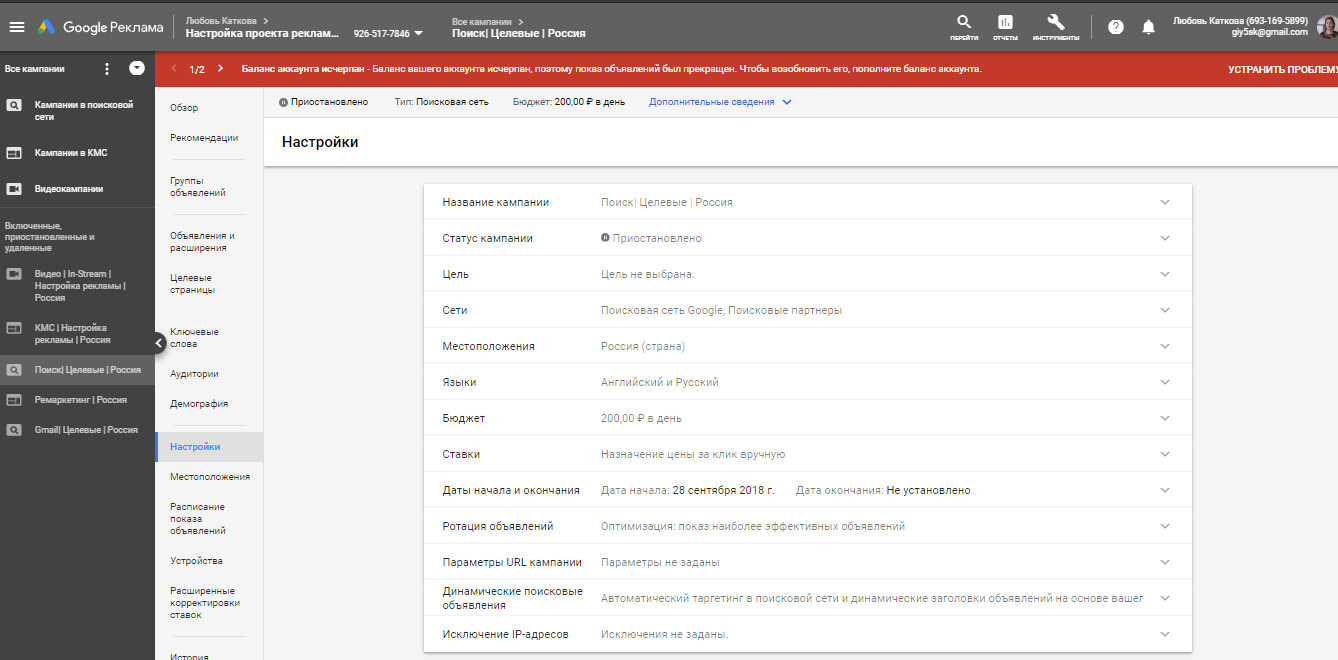 Ключевые слова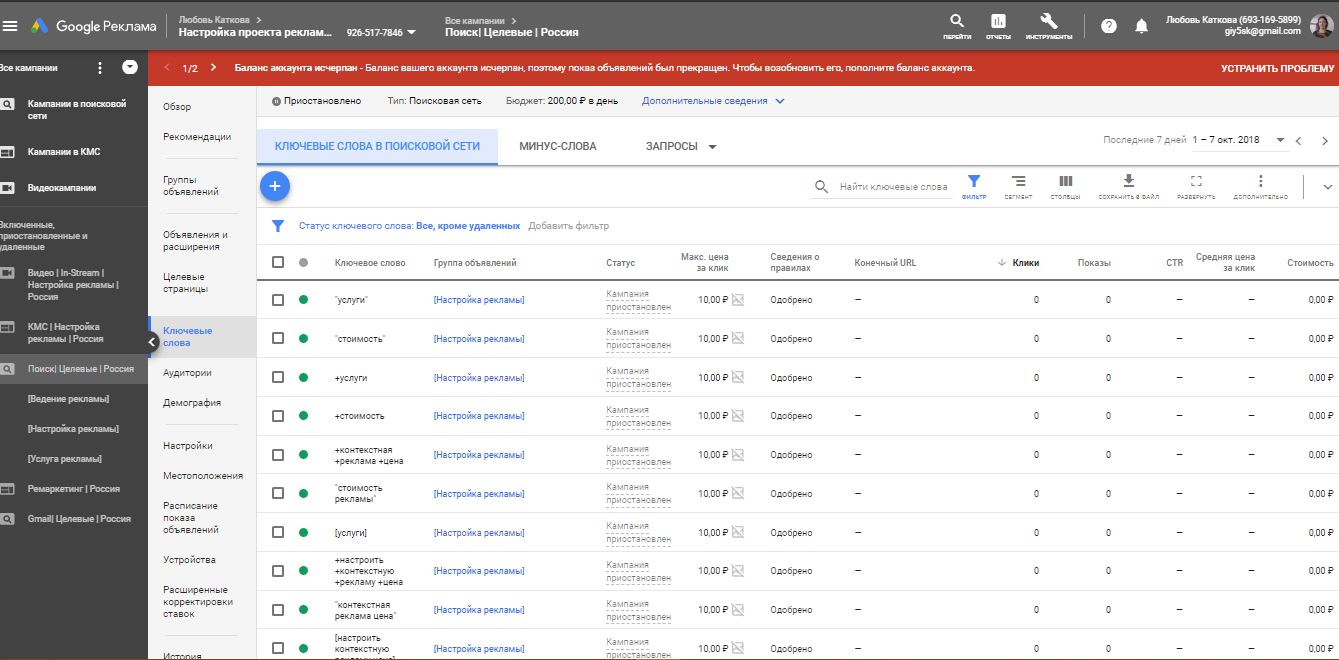 Минус-слова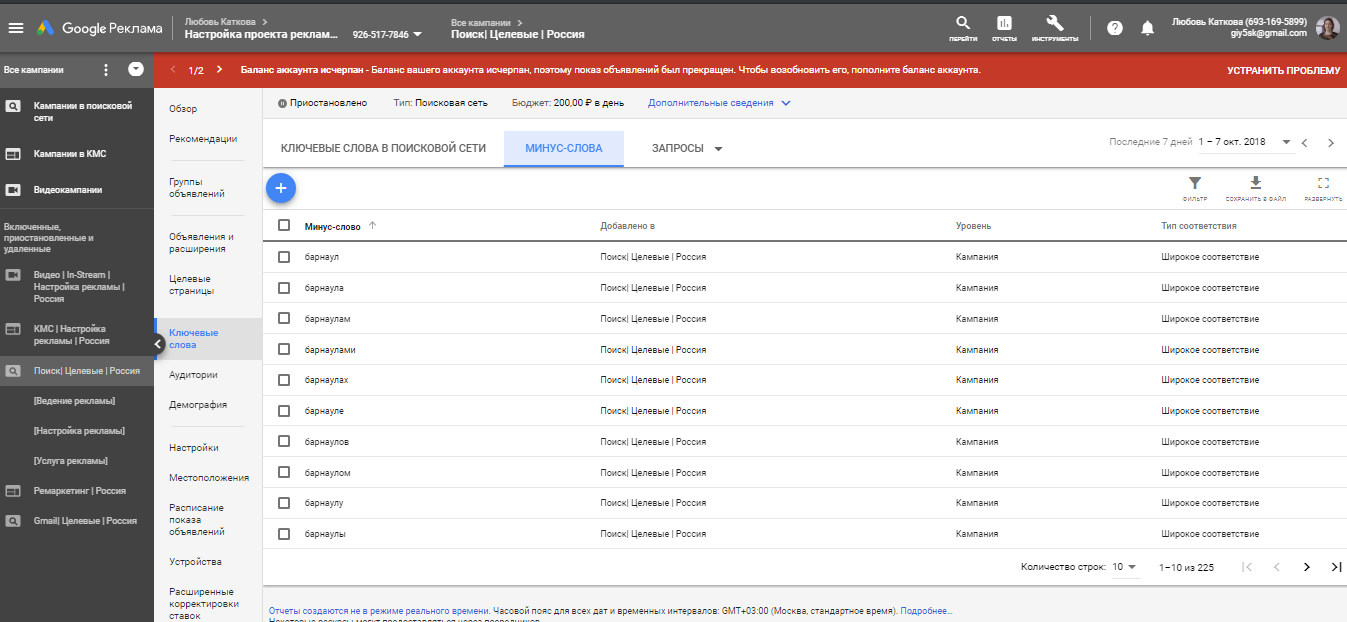 Объявления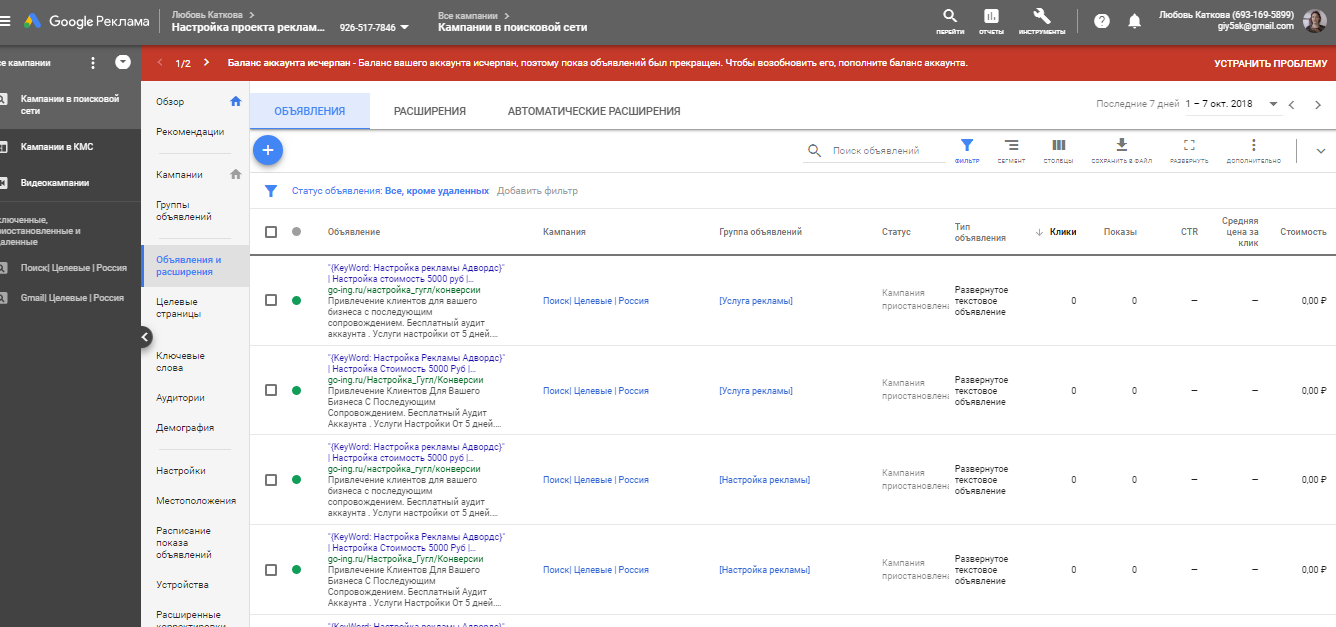 Расширения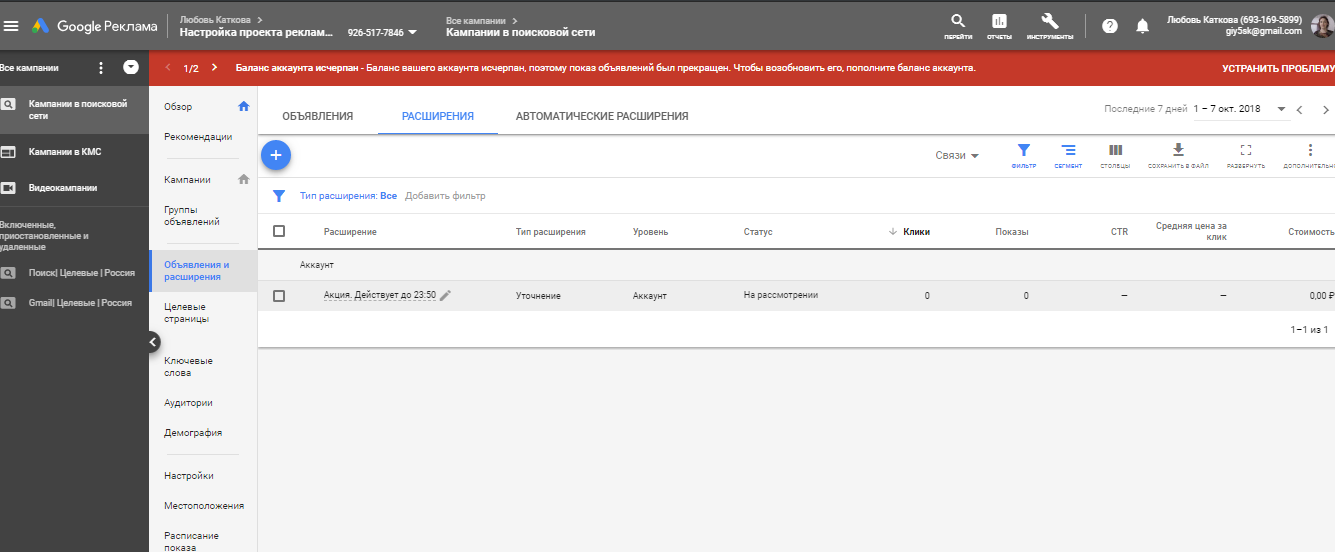 Настройки кампании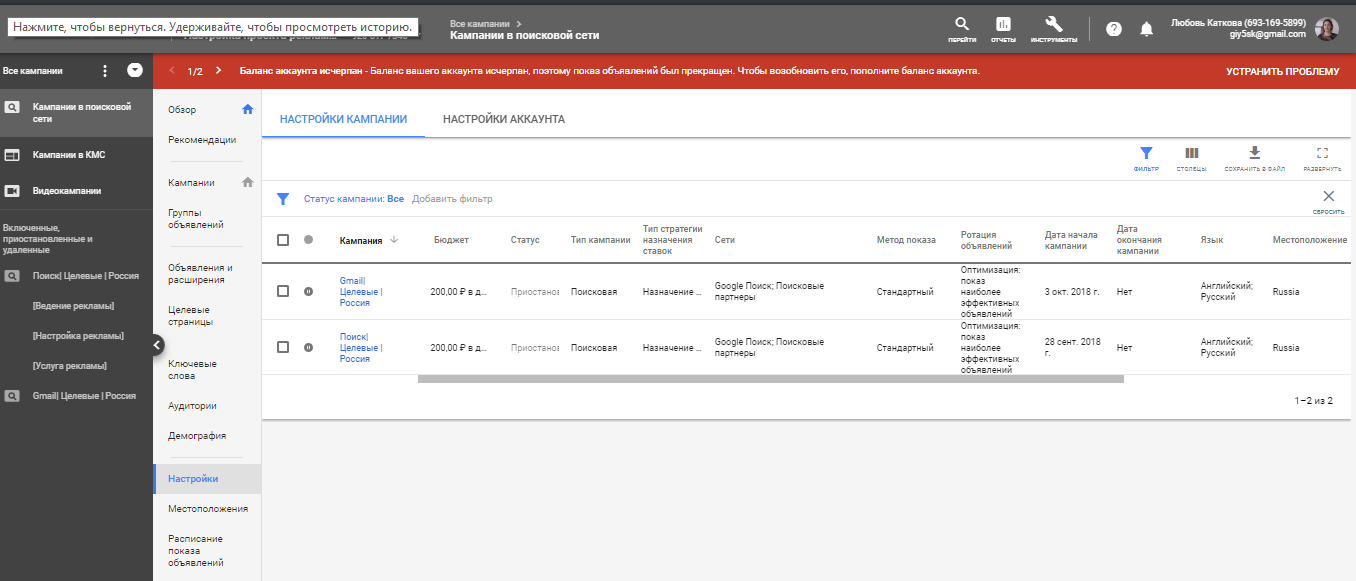 